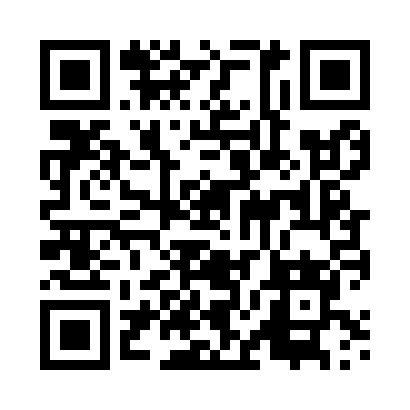 Prayer times for Rytro, PolandWed 1 May 2024 - Fri 31 May 2024High Latitude Method: Angle Based RulePrayer Calculation Method: Muslim World LeagueAsar Calculation Method: HanafiPrayer times provided by https://www.salahtimes.comDateDayFajrSunriseDhuhrAsrMaghribIsha1Wed2:585:1512:345:397:5510:032Thu2:555:1312:345:407:5710:053Fri2:525:1112:345:417:5810:084Sat2:495:0912:345:428:0010:105Sun2:465:0812:345:438:0110:136Mon2:435:0612:345:448:0210:167Tue2:395:0512:345:458:0410:188Wed2:365:0312:345:468:0510:219Thu2:335:0112:345:478:0710:2410Fri2:305:0012:345:478:0810:2711Sat2:274:5812:345:488:1010:3012Sun2:244:5712:345:498:1110:3213Mon2:214:5612:345:508:1310:3514Tue2:184:5412:345:518:1410:3815Wed2:184:5312:345:528:1510:4116Thu2:174:5112:345:528:1710:4317Fri2:174:5012:345:538:1810:4318Sat2:164:4912:345:548:1910:4419Sun2:164:4812:345:558:2110:4420Mon2:154:4712:345:558:2210:4521Tue2:154:4512:345:568:2310:4522Wed2:144:4412:345:578:2410:4623Thu2:144:4312:345:588:2610:4724Fri2:144:4212:345:588:2710:4725Sat2:134:4112:345:598:2810:4826Sun2:134:4012:346:008:2910:4827Mon2:134:3912:356:018:3010:4928Tue2:124:3812:356:018:3110:4929Wed2:124:3812:356:028:3310:5030Thu2:124:3712:356:028:3410:5131Fri2:124:3612:356:038:3510:51